INDICAÇÃO N.º 76/2020Ementa: Efetuar manutenção da “boca de lobo”.na rua Dezesseis, no bairro Jardim São Marcos.Senhora Presidente:			O vereador FRANKLIN, solicita que seja encaminhado ao Excelentíssimo Senhor Prefeito Municipal a seguinte indicação: (fotos em anexo)Realizar manutenção da “boca de lobo” localizada na rua Dezesseis, defronte ao número 167, bairro Jardim São Marcos. Justificativa:Moradores dessa região procuraram este vereador para solicitar providências, pois segundo relatos a grade de proteção da “boca de lobo” esta solta, colocando em risco a segurança dos moradores.Valinhos, 24 de janeiro de 2020.Franklin Duarte de LimaVereador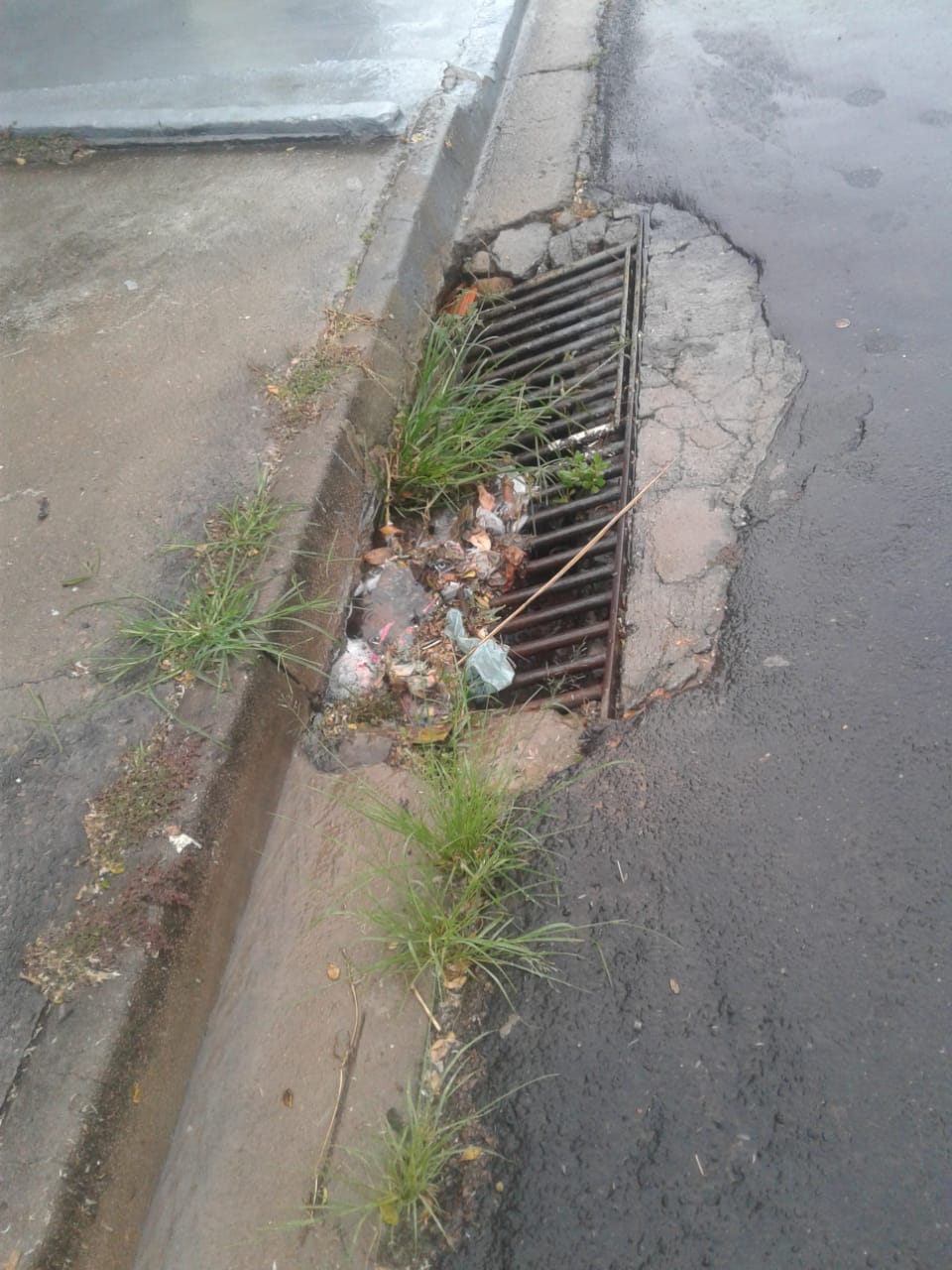 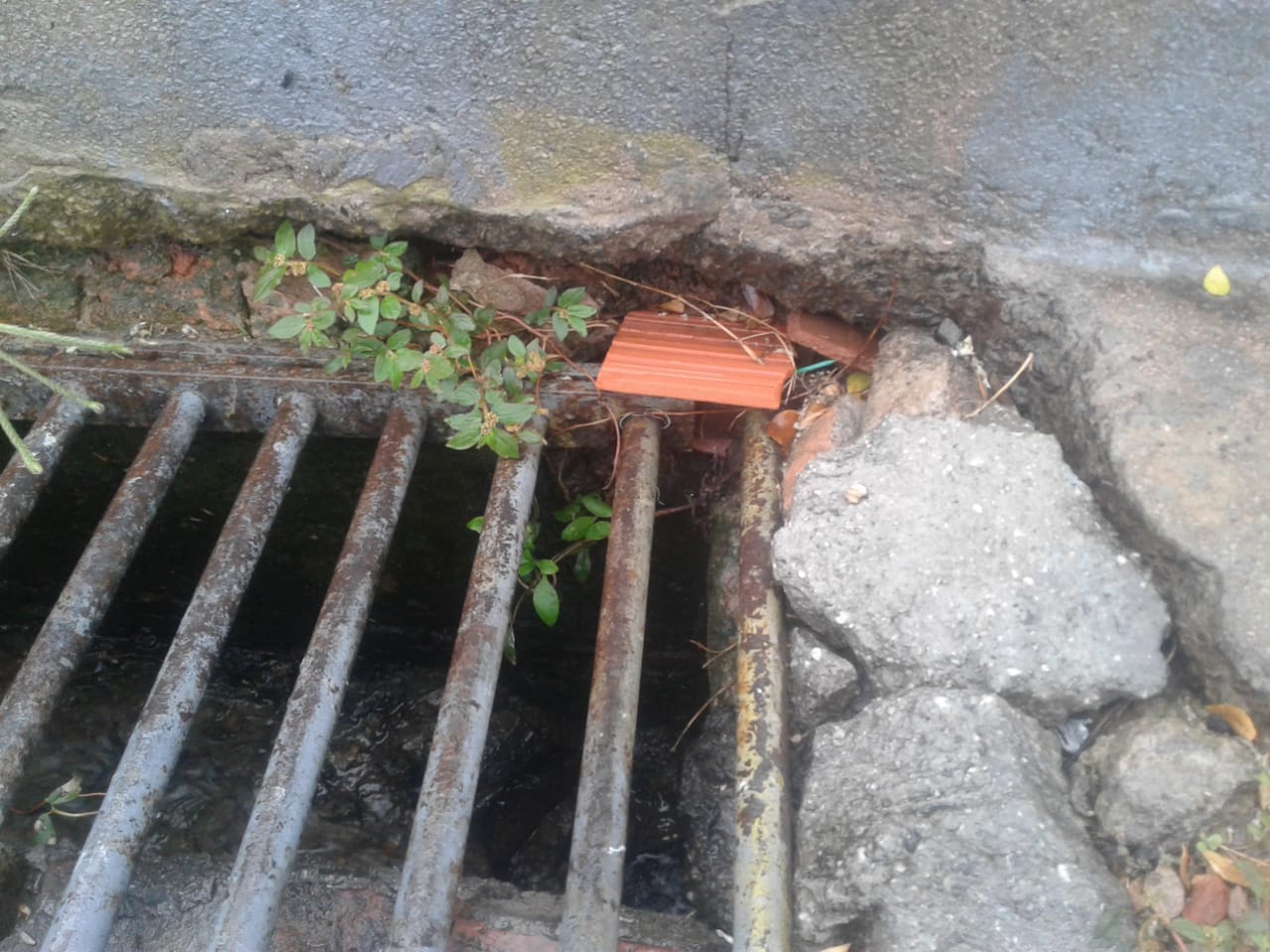 